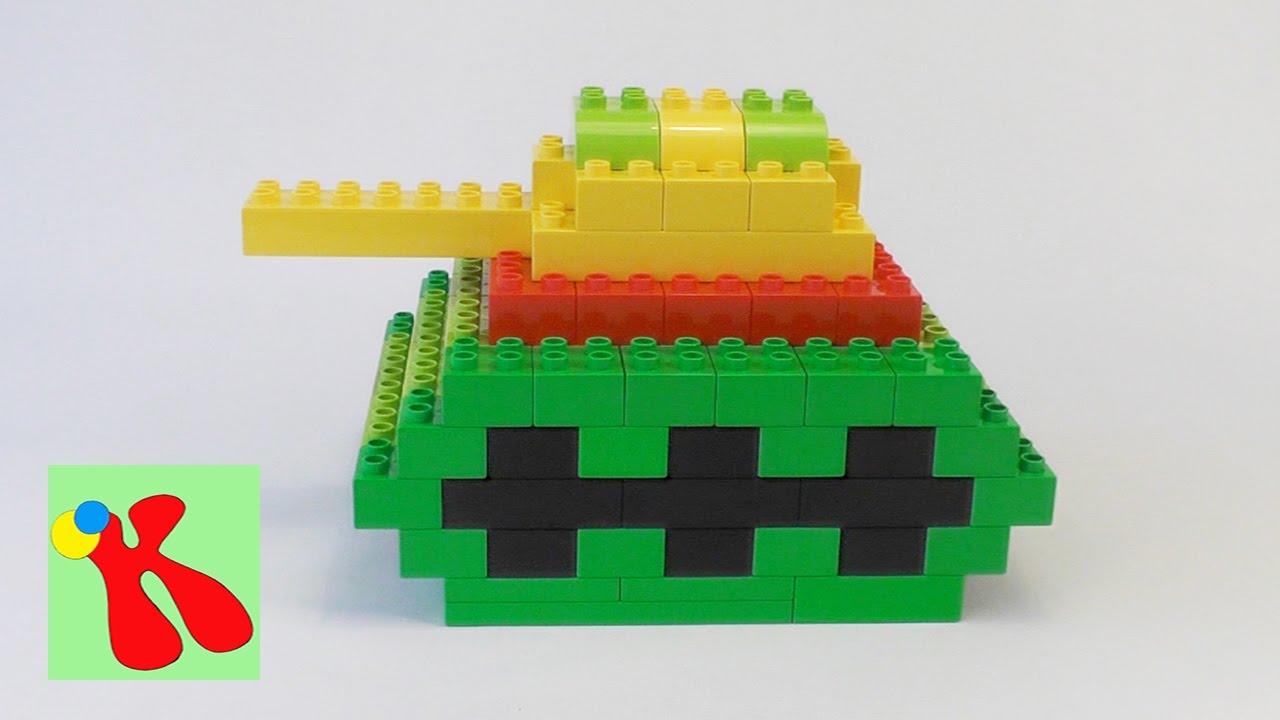 https://www.youtube.com/watch?v=VkvSLUb5II4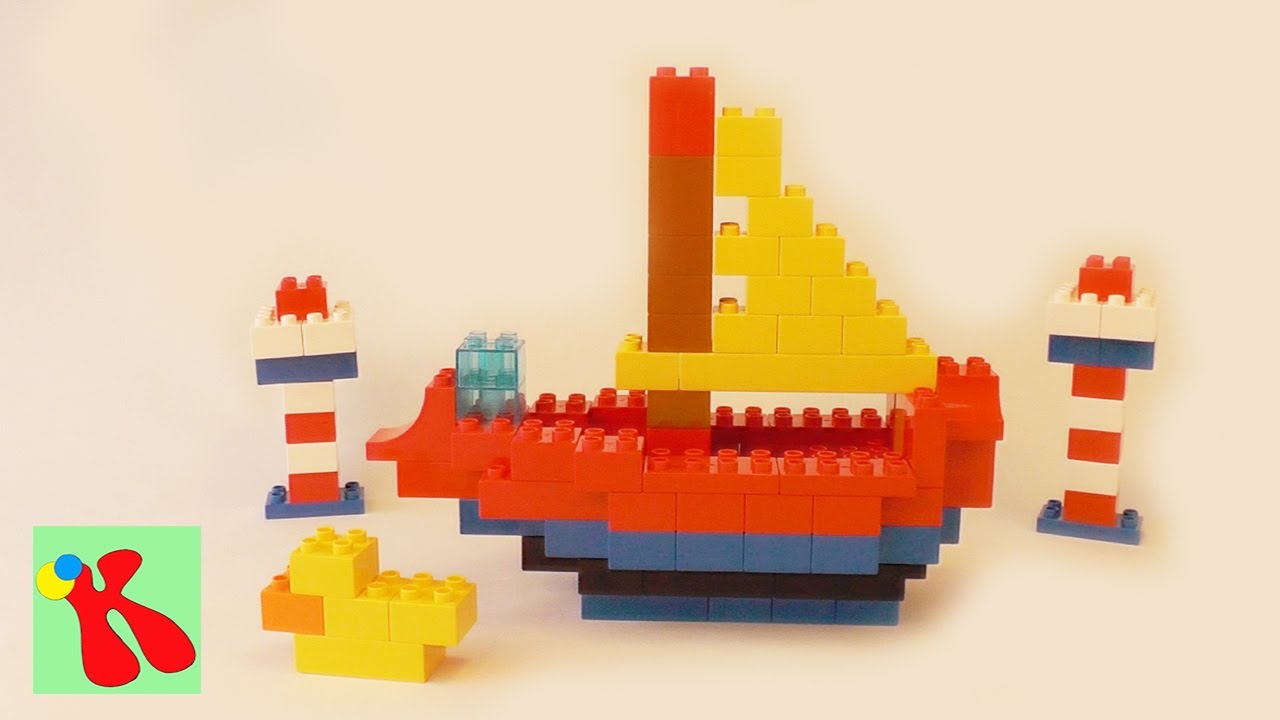 https://www.youtube.com/watch?v=lynM5e4olSY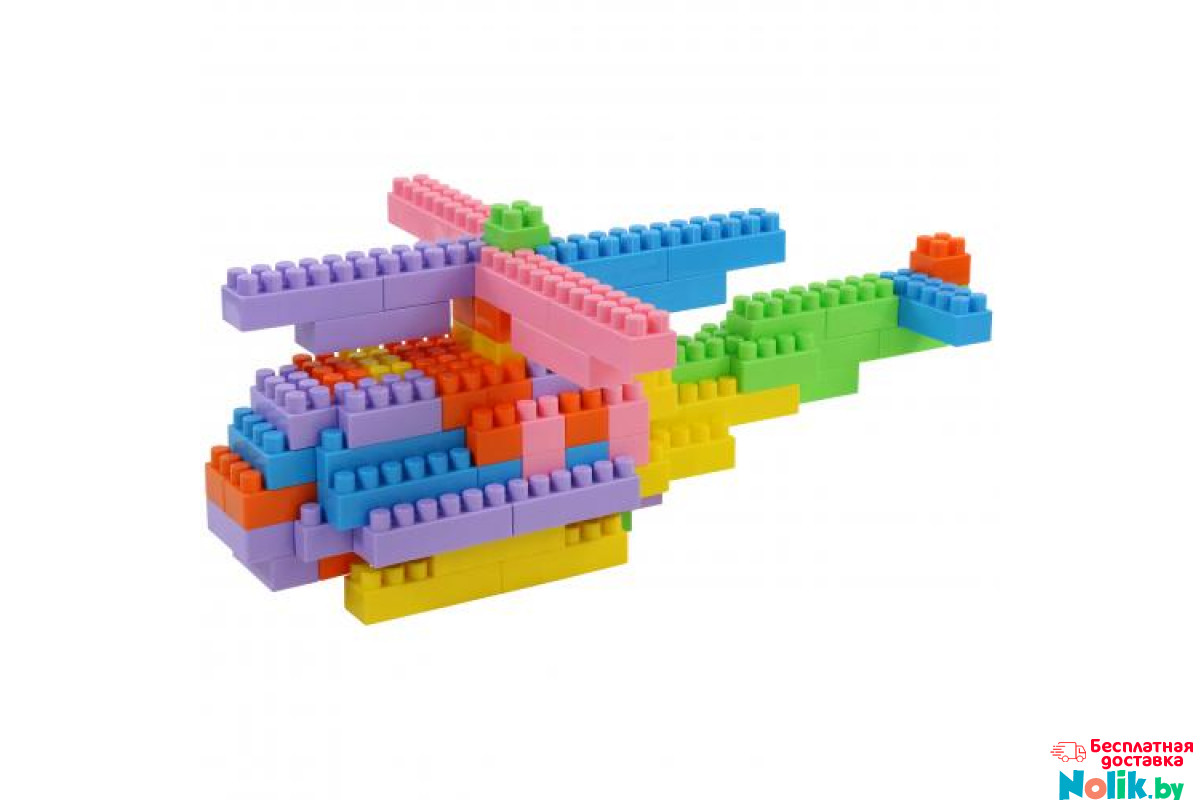 Оригами. Голубь из бумаги. https://www.youtube.com/watch?v=U2cKegIWMe4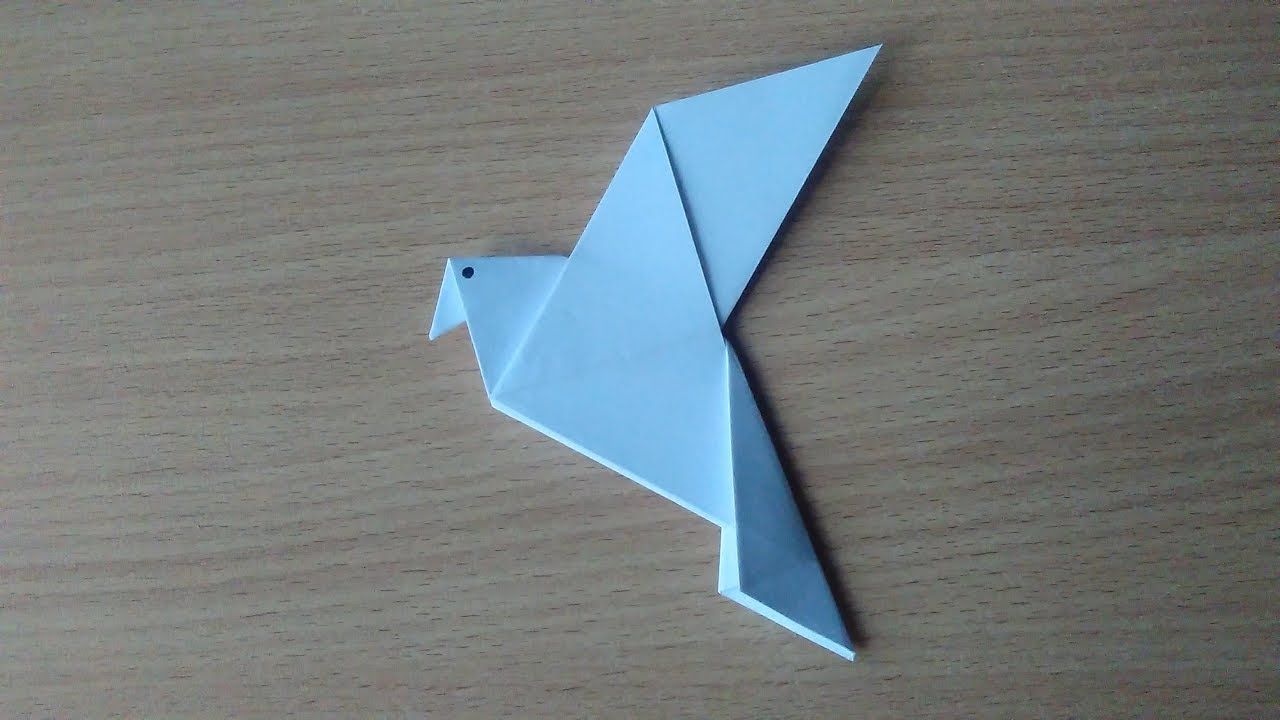 Оригами. Объемная пятиконечная звезда из бумаги. YouTube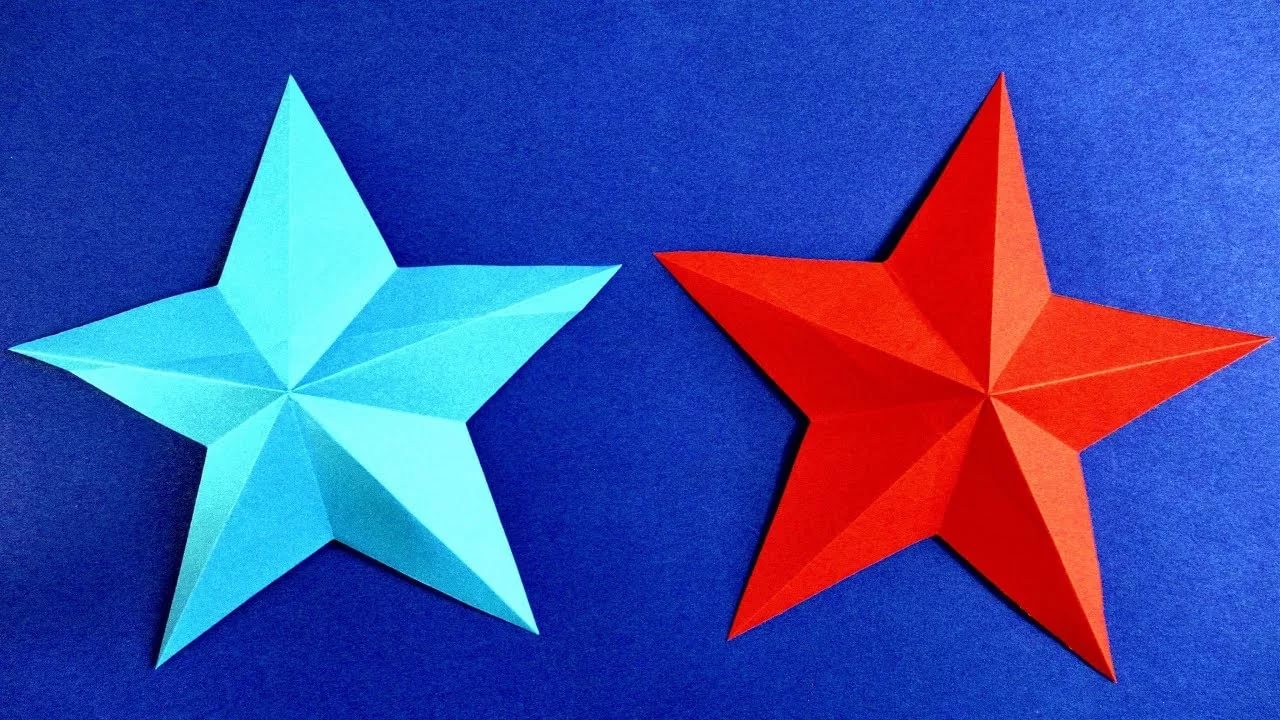 